Supplementary DataSupplementary Figure S2. CEA response over time in a 47-year-old patient with GEC responding to telisotuzumab 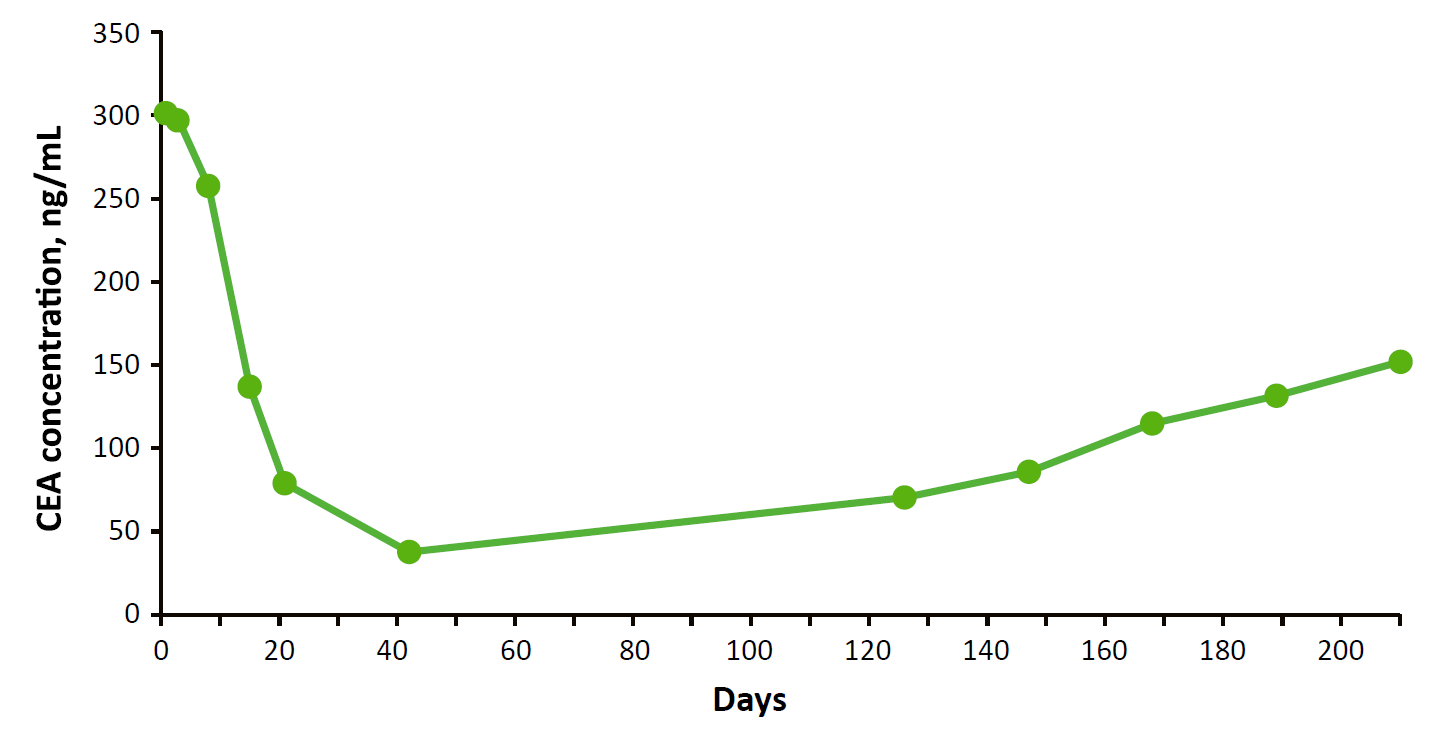 CEA, carcinoembryonic antigen; GEC, gastric or esophageal cancer.